Р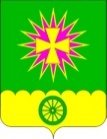 РСОВЕТ НОВОВЕЛИЧКОВСКОГО СЕЛЬСКОГО ПОСЕЛЕНИЯДИНСКОГО РАЙОНАРЕШЕНИЕот 25.01.2024				 					№ 300-74/4станица НововеличковскаяО внесении изменений в решение Совета Нововеличковского сельского поселения Динского района от 07.12.2023 № 288-72/4 «Об утверждении схемы избирательных округов для проведения выборов депутатов Совета Нововеличковского сельского поселения Динского района»В соответствии со статьей 14 Закона Краснодарского края от 26.12.2005 № 966-КЗ «О муниципальных выборах в Краснодарском крае», решением территориальной избирательной комиссии Динская от 06.12.2023 № 91/1140 «Об определении схемы избирательных округов по выборам депутатов Совета Нововеличковского сельского поселения Динского района», руководствуясь статьями 13, 24 Устава Нововеличковского сельского поселения Динского района, Совет Нововеличковского сельского поселения Динского района, решил:1. Внести изменения в решение Совета Нововеличковского сельского поселения Динского района от 07.12.2023 № 288-72/4 «Об утверждении схемы избирательных округов для проведения выборов депутатов Совета Нововеличковского сельского поселения Динского района», утвердив схему многомандатных избирательных округов для проведения выборов Совета Нововеличковского сельского поселения Динского района в новой редакции (приложение № 1).2. Администрации Нововеличковского сельского поселения Динского района опубликовать настоящее решение в средствах массовой информации в районной газете «Трибуна» и разместить на официальном сайте Нововеличковского сельского поселения Динского района.3. Контроль за выполнением настоящего решения возложить на комиссию по правовым и социальным вопросам (Белогай)4. Решение вступает в силу после его официального опубликования.Председатель СоветаНововеличковского сельского поселения                                        С.А.ЖуриковГлаваНововеличковского сельского поселения				      Г.М.КоваПриложение № 1 к решению Совета Нововеличковского сельского поселенияДинского районаот 25.01.2024 г. № 300-74/4 Схема многомандатных избирательных округов для проведения выборов Совета Нововеличковского сельского поселения Динского районаНововеличковский пятимандатный избирательный округ №1 (1934 избирателя) Станица Нововеличковская в границах:  ул. Городская (14-20),                    ул. Толстого (вся), ул. Бежко (вся), ул. Братская (вся), ул. Колхозная (вся),               ул. Краснодарская (вся), ул. Луначарского (вся), ул. Плеханова (вся),                      ул. Толстого (вся), ул. Шаумяна (вся), ул. Красная (40-80А; 53-77Б), ул. Ленина (3А-25 Д; 8А-38),ул. Октябрьская (8-22А; 9-37), ул. Пролетарская (43-75/1; 48-68А), ул. Садовая (21А-31; 28А-38/1), ул. Советская (15Б-31/1;  2-30), ул. Школьная (2-6; 3-11а).Нововеличковский пятимандатный избирательный округ №2 (1982 избирателя) Станица Нововеличковская в границах:  ул. Городская (22-30),                   ул. Короткая (вся),  ул. Красная (79-137; 82-186), ул. Заречная (вся),                      ул. Веселая (вся), ул. Вольная (вся), ул. Казачья (вся), ул. Седина (вся),                       ул. Северная (вся), ул. Чапаева (вся), ул. Шевченко (вся), в/ч 81818 (55520),                 ул. Аэродромная (вся), , В/Ч 21867,  ул. День Победы (вся), ул. Ленина (25а-53/1; 38а-70), ул. Пролетарская (77-105;70-104А), ул. Садовая (33-45Б; 40-54), ул. Советская (33-51;32-58а), ул. Энгельса (вся), ул. Виноградная (вся); ул.Степная (1-1/10, 2-18), пер. Степной (весь), пер. Виноградный (весь),                  ул. Некрасова (вся), ул.Лазо (вся)Нововеличковский пятимандатный избирательный округ №3 (1947 избирателя) станица Воронцовская, поселок Найдорф, поселок ДальнийНововеличковский пятимандатный избирательный округ №4 (1982 избирателя) Станица Нововеличковская в границах:  ул. Мышастовская (вся),                ул. Свердлова (вся), ул. Степная (3-17; 20-66), ул. Выгонная (вся), пер. Выгонный (весь), ул. Кавказская (вся), ул. Коммунаров (вся), ул. Крупской (вся), ул. Медведовская, (вся), ул. Некрасова (вся)  ул. Прямая (вся),  ул. Таманская (вся), ул. Фурманова (вся), ул. Фрунзе (вся), ул. Хмельницкого (вся), пер. Гагарина (весь), ул. Гагарина (вся), ул. Леваневского (вся), проезд Выгонный (весь), ул. Гоголя (вся), ул. Лермонтова (вся), ул. Невского (вся), ул. Петровского (вся), ул. Почтовая (вся), ул. Тургенева (вся), пер. Черкасский (весь), пер. Почтовый (весь), пер. Речной (весь), пер. Тихий (весь), пер. Первомайский (весь), пер. Вишневского (весь), пер. Вольный (весь), Короткий Тупик (весь).Нововеличковский пятимандатный избирательный округ №5 (1971 избирателей) Станица Нововеличковская в границах: ул. Д.Бедного (вся),                        ул. Городская (2-12), ул. Южная (вся), ул. Комсомольская (вся), ул. Красная             (1-51, 2-40), ул. Советская (1-15А), ул. Пионерская (вся), ул. Перовской (вся), ул. Красноармейская (вся), ул. Октябрьская (2-6;1-7), ул. Школьная (1-3А), ул. Ленина (1-3/2; 2-8А), ул. Пролетарская (1-43/1; 2-46), ул. Садовая  (1-21; 2-28), ул. Курганная (вся), ул. Широкая (вся), ул. Ровная (вся), ул. Пушкина (вся), ул. Нижняя (вся), пер. Комсомольский (весь), ул. Добрая (вся), ул. Счастливая (вся), ул. Рождественская (вся), ул. Длинная (вся),  пер. Пушкина (весь), ул. Восточная (вся), ул. Зеленая (вся), ул. Солнечная (вся), ул. Тихая (вся), ул. Цветочная (вся), ул. Курганная (вся), ул. Набережная (вся).